REQUERIMENTO nº Assunto: Solicita à SABESP informações sobre despejos clandestinos de esgoto no córrego paralelo à Rua Aurora Fernandes Zanuto.Senhor Presidente,CONSIDERANDO que o córrego paralelo à Rua Aurora Fernandes Zanuto é alvo de diversas reclamações dos moradores por exalar forte odor de esgoto.CONSIDERANDO que a Sabesp executa trabalho de fiscalização para localização de pontos de despejo clandestino de esgoto nos rios, córregos e rede pluvial.CONSIDERANDO que a população está cobrando retorno quanto a providencias que devem ser tomadas quanto aos pontos de descarte irregular.REQUEIRO, nos termos do Regimento Interno desta Casa de Leis, após a aprovação do Nobre e Douto Plenário, que seja oficiado a SABESP as seguintes questões:Os trabalhos de fiscalização e identificação de pontos de descarte clandestino de esgoto têm sido executados?Existem pontos identificados neste córrego?As providências para regularização quanto ao descarte estão sendo tomadas?SALA DAS SESSÕES, 01 de outubro de 2020.LEILA BEDANIVereadora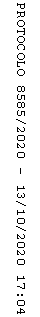 